Dato:  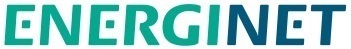 Kommentarskema vedr.: Kommentarer fra: Nr.AfsnitLinjeFigur
/tabelKommentartype:
generel/teknisk /redaktionelKommentarForslag til ændringerKonklusion(udfyldes af Energinet)